                                                                              Проект подготовлен                                                                                                контрольным управлением	МУНИЦИПАЛЬНОЕ ОБРАЗОВАНИЕГОРОДСКОЙ ОКРУГ ГОРОД СУРГУТАДМИНИСТРАЦИЯ ГОРОДАПОСТАНОВЛЕНИЕ «____» _________ 2017 г.                                                                                 № ________О внесении изменений в постановление Администрации города от 11.02.2014 № 928 «Об утверждении границ прилегающих территорий к некоторым организациям, на которых не допускается розничная продажа алкогольной продукции»В соответствии с распоряжением Администрации города от 30.12.2005 № 3686 «Об утверждении Регламента Администрации города», а также в связи с кадровыми изменениями:Внести в постановление Администрации города от 11.02.2014 № 928                «Об утверждении границ прилегающих территорий к некоторым организациям, на которых не допускается розничная продажа алкогольной продукции» (с изменениями от 08.02.2016 № 773) следующие изменения: 1.1. В пункте 1 постановления:1.1.1. Признать утратившим силу абзац третий.1.1.2. Абзацы четвертый-пятый изложить в следующей редакции: «- Сургутский финансово-экономический колледж – филиал федерального государственного образовательного бюджетного учреждения высшего образования «Финансовый университет при Правительстве Российской Федерации», расположенный по адресу: город Сургут, улица Энергетиков, 15/1;- федеральное автономное учреждение дополнительного профессионального образования «Учебный центр федеральной противопожарной службы по Ханты-Мансийскому автономному округу – Югре», расположенное по адресу: город Сургут, улица Автомобилистов, дом 11».1.1.3. Признать утратившим силу абзац шестой.1.2. В пункте 3 постановления слова «Сафиоллина А.М.» заменить словами «Жердева А.А.».1.3. Признать утратившим силу приложения 2, 5 к постановлению.1.4. Приложения 3, 4 к постановлению изложить в новой редакции, согласно приложениям 1, 2 к настоящему постановлению.2. Управлению информационной политики опубликовать настоящее постановление в средствах массовой информации и разместить на официальном портале Администрации города.3. Контроль за выполнением постановления возложить на заместителя главы Администрации города Жердева А.А. Глава города                                                                                                   В.Н. ШуваловЛист согласования к проекту постановления Администрации города «О внесении изменений в муниципальный правовой акт»Согласовано:Разослать:КУУИППрокопович Ольга Владимировнател. (3462)52-80-60Приложение 1к постановлениюАдминистрации городаот ___________ № __________Схемаграниц прилегающей территории к Сургутскому финансово-экономическому колледжу – филиалу федерального государственного образовательного бюджетного учреждения высшего образования «Финансовый университет при Правительстве Российской Федерации»,город Сургут, улица Энергетиков, 15/1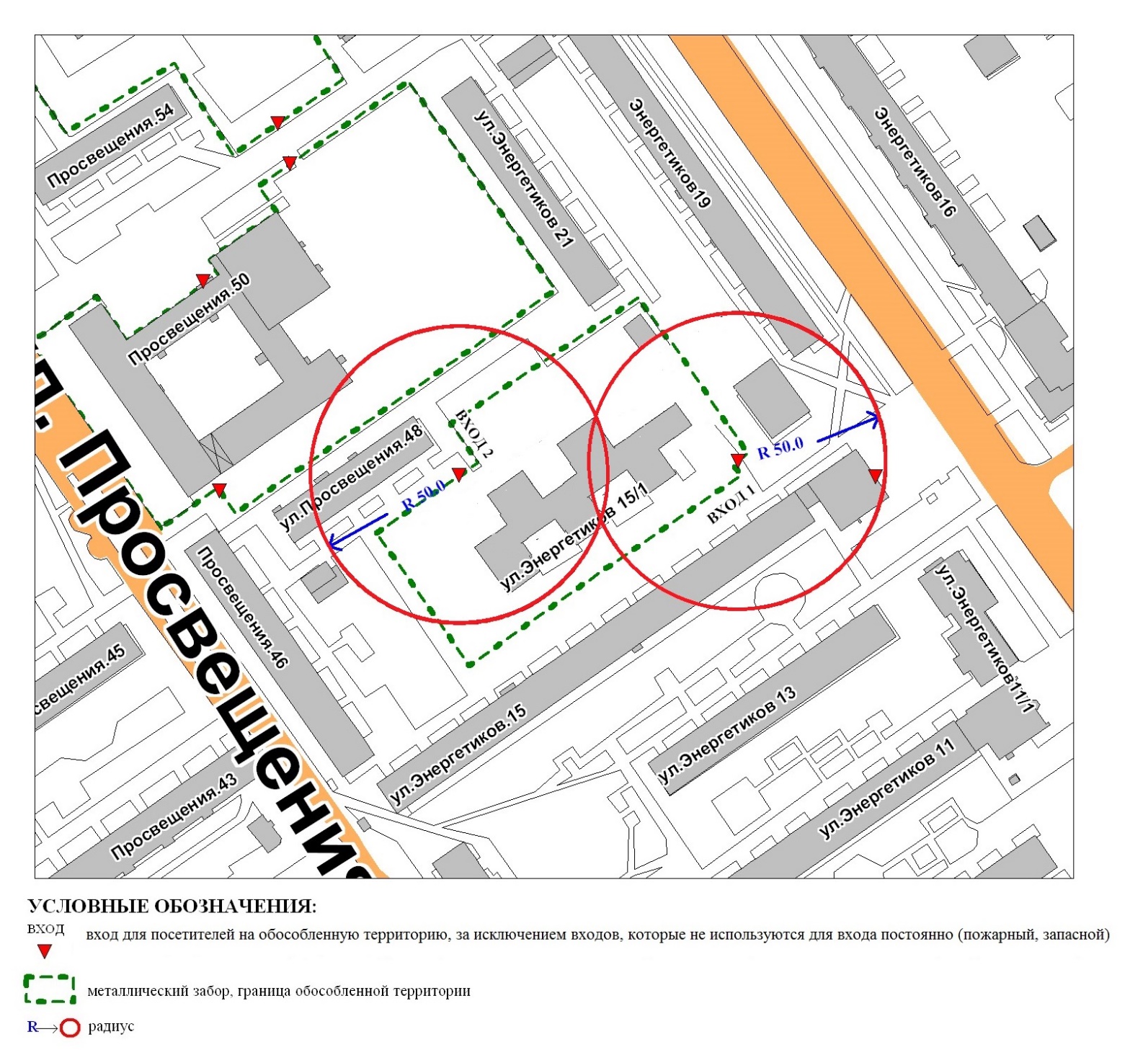 Приложение 2к постановлениюАдминистрации городаот ___________ № __________Схемаграниц прилегающей территории к федеральному автономному учреждению дополнительного профессионального образования «Учебный центр федеральной противопожарной службы по Ханты-Мансийскому автономному округу – Югре»город Сургут, улица Автомобилистов, дом 11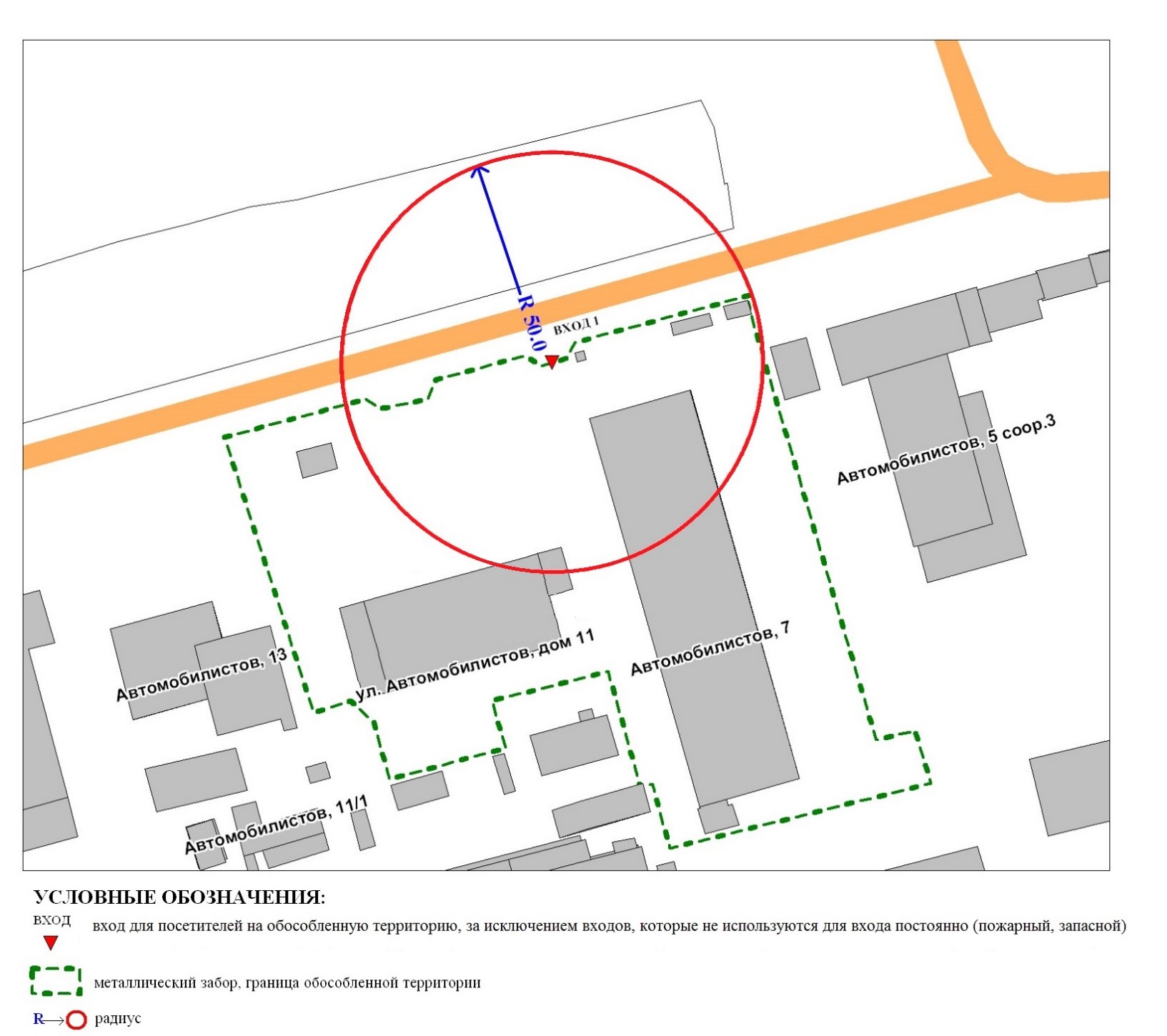 Пояснительная запискак проекту постановления Администрации города «О внесении изменений в муниципальный правовой акт»Контрольным управлением проводится мониторинг организаций, осуществляющих образовательную, медицинскую деятельность, в целях определения границ прилегающих к ним территорий, в том числе с проведением выездных мероприятий. В результате мониторинга установлено следующее:Постановлением Администрации города от 11.02.2014 № 928 утверждены границы прилегающих территорий, на которых не допускается розничная продажа алкогольной продукции, к следующим организациям:- Сургутский филиал федерального государственного бюджетного образовательного учреждения высшего профессионального образования «Омский государственный технический университет», расположенный по адресу: город Сургут, улица Энергетиков, 18;- Сургутский финансово-экономический колледж – филиал федерального государственного бюджетного учреждения высшего профессионального образования «Финансовый университет при Правительстве Российской Федерации», расположенный по адресу: город Сургут, улица Энергетиков, 15/1;- федеральное государственное бюджетное образовательное учреждение дополнительного профессионального образования «Учебный центр федеральной противопожарной службы по Ханты-Мансийскому автономному округу – Югре», расположенное по адресу: город Сургут, улица Автомобилистов, дом 11;- филиал негосударственного образовательного учреждения высшего профессионального образования «Столичная финансово-гуманитарная академия» в городе Сургуте, расположенный по адресу: город Сургут, улица 30 лет Победы, 21/1.В связи с прекращением деятельности Сургутских филиалов ОМГТУ, НОУ ВО «СФГА», а также изменением названий Финансового университета, ФАУ ДПО Учебный центр ФПС по ХМАО-Югре и получением ими новых лицензий, контрольное управление предлагает внести изменения в постановление Администрации города.Начальник управления                                                                            В. И. ЯремаченкоПрокопович О.В.тел. 52-80-60Должность, ФИОПодпись(возможные замечания)Дата визирования документовДата визирования документовДолжность, ФИОПодпись(возможные замечания)Дата вх.Дата исх.Заместитель главы Администрации городаА.А. ЖердевНачальник контрольного управления В.И. ЯремаченкоПравовое управление Начальник управления информационной политикиЕ.А. Швидкая